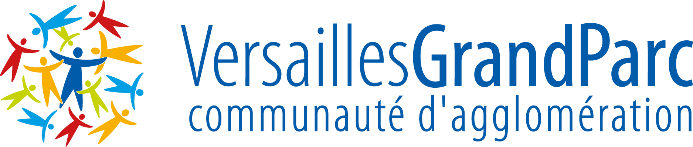 DOSSIER DE DÉCLARATION D’UTILITÉ PUBLIQUE (DUP)-DOSSIER D’ENQUÊTE PARCELLAIRE-Projet de mise en valeur de l’Allée royale de Villepreux.